ΠΡΟΒΛΗΜΑΤΑ ΣΥΓΚΡΙΣΗΣ:Όταν  ένα   πρόβλημα   ρωτάει: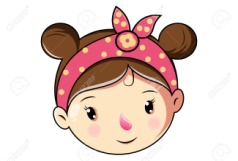                                                                        Κάνουμε ΠΑΝΤΑ  ΑΦΑΙΡΕΣΗ!!!!!!γιατί   μας     ζητάει   να συγκρίνουμε   αριθμούς   που   είναι διαφορετικοί, άρα να   βρούμε   τη ΔΙΑΦΟΡΑ   τους.Μαρία                         Τάσος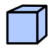                            4  περισσότερα η Μαρία                           4   λιγότερα ο Τάσος                      Κούλα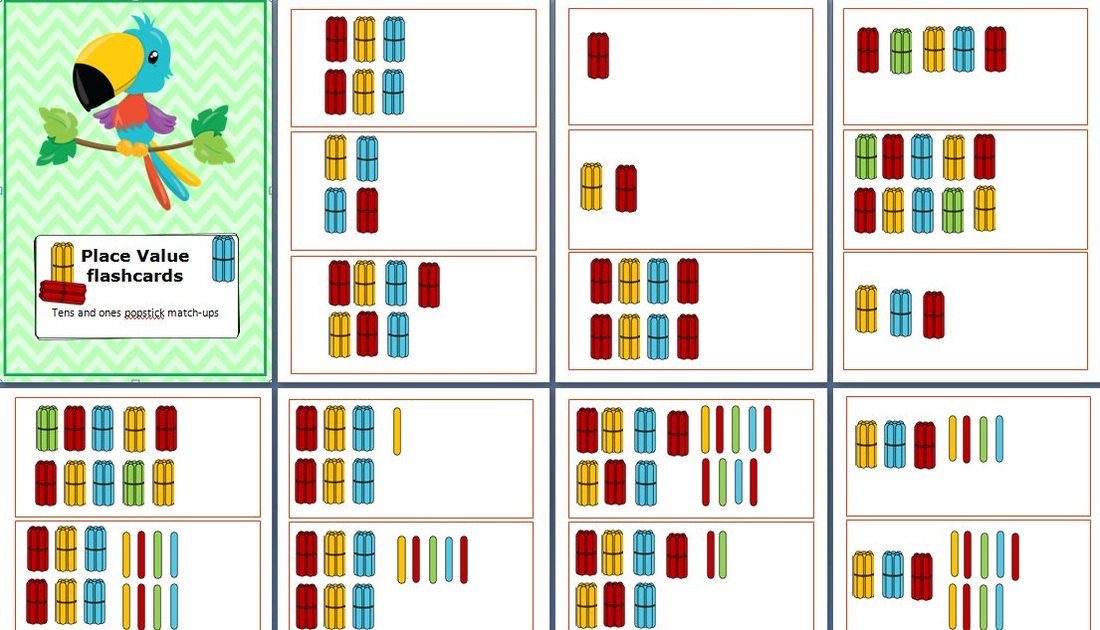                                                                        Άννα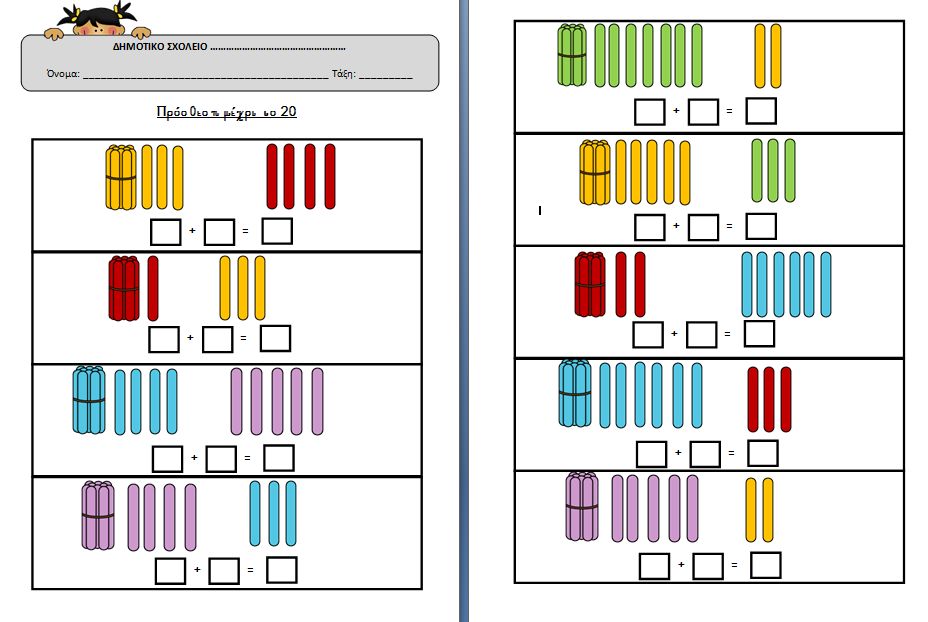                                                                                             3    λιγότερα  έχει  η Κούλα                                                                                            3   περισσότερα   έχει η  Άννα………………………………………………        ………………………………………………Πόσα   περισσότερα;  10 – 6= 4                          Πόσα  λιγότερα;   27 – 24 = 3   Κάνουμε ΠΑΝΤΑ   ΑΦΑΙΡΕΣΗ!!